Alumno/aFrancisco Miguel Ramírez GómezFrancisco Miguel Ramírez GómezFrancisco Miguel Ramírez GómezFecha:     20       /  3    /2018Fecha:     20       /  3    /2018Nombre del plato y su autorAjo Verde. Receta de la provincia de AlmeríaAjo Verde. Receta de la provincia de AlmeríaAjo Verde. Receta de la provincia de AlmeríaAjo Verde. Receta de la provincia de AlmeríaAjo Verde. Receta de la provincia de AlmeríaCatalogado enPrimer PlatoPrimer PlatoPrimer PlatoNº de PAX:4Nº de PAX:4Tº  de preparación aprox.15-20 Min15-20 Min15-20 MinNº de PAX:4Nº de PAX:4INGREDIENTESINGREDIENTESPESO NETOUNIDADPRECIO UDEUROSCalabazaCalabaza0.500Kg1,490,74Pimiento VerdePimiento Verde0.500Kg1,250,62TomateTomate0.500Kg1,991AjoAjo4Dientes0.040.16Patata (4 unid) Patata (4 unid) 0,500kg0.370,18CominoCominoC/SKg0,01SalSalC/SKg0,01Aceite de oliva Virgen ExtraAceite de oliva Virgen ExtraC/SL4,790,47TOTAL3,19COSTE/PAX0,79ELABORACIÓN: 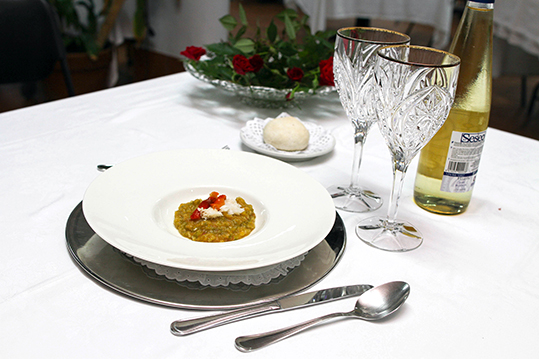 Se cuece en agua las patatas y la calabaza. Se asan los tomates y pimientos en el horno a 180º C entre 8 y 10 minutos, se dejan enfriar y se limpian. Una vez todo listo, se pica lo más fino posible.Por otro lado se majan en el mortero el ajo y los cominos con un poco de sal, se diluye con un poco de aceite y se mezcla con el anterior majado.Se suele servir acompañado de bacalao desmigajado o de otro pescadoELABORACIÓN: Se cuece en agua las patatas y la calabaza. Se asan los tomates y pimientos en el horno a 180º C entre 8 y 10 minutos, se dejan enfriar y se limpian. Una vez todo listo, se pica lo más fino posible.Por otro lado se majan en el mortero el ajo y los cominos con un poco de sal, se diluye con un poco de aceite y se mezcla con el anterior majado.Se suele servir acompañado de bacalao desmigajado o de otro pescadoELABORACIÓN: Se cuece en agua las patatas y la calabaza. Se asan los tomates y pimientos en el horno a 180º C entre 8 y 10 minutos, se dejan enfriar y se limpian. Una vez todo listo, se pica lo más fino posible.Por otro lado se majan en el mortero el ajo y los cominos con un poco de sal, se diluye con un poco de aceite y se mezcla con el anterior majado.Se suele servir acompañado de bacalao desmigajado o de otro pescadoELABORACIÓN: Se cuece en agua las patatas y la calabaza. Se asan los tomates y pimientos en el horno a 180º C entre 8 y 10 minutos, se dejan enfriar y se limpian. Una vez todo listo, se pica lo más fino posible.Por otro lado se majan en el mortero el ajo y los cominos con un poco de sal, se diluye con un poco de aceite y se mezcla con el anterior majado.Se suele servir acompañado de bacalao desmigajado o de otro pescadoELABORACIÓN: Se cuece en agua las patatas y la calabaza. Se asan los tomates y pimientos en el horno a 180º C entre 8 y 10 minutos, se dejan enfriar y se limpian. Una vez todo listo, se pica lo más fino posible.Por otro lado se majan en el mortero el ajo y los cominos con un poco de sal, se diluye con un poco de aceite y se mezcla con el anterior majado.Se suele servir acompañado de bacalao desmigajado o de otro pescadoELABORACIÓN: Se cuece en agua las patatas y la calabaza. Se asan los tomates y pimientos en el horno a 180º C entre 8 y 10 minutos, se dejan enfriar y se limpian. Una vez todo listo, se pica lo más fino posible.Por otro lado se majan en el mortero el ajo y los cominos con un poco de sal, se diluye con un poco de aceite y se mezcla con el anterior majado.Se suele servir acompañado de bacalao desmigajado o de otro pescadoMATERIALES Y RECURSOS.Batería de cocina:Placa de horno,Mortero,RondónMaquinaria:Fogones,hornoUtensilios y herramientas:Cuchillo,TablaZonas de trabajo:Zona calienteMATERIALES Y RECURSOS.Batería de cocina:Placa de horno,Mortero,RondónMaquinaria:Fogones,hornoUtensilios y herramientas:Cuchillo,TablaZonas de trabajo:Zona calienteMATERIALES Y RECURSOS.Batería de cocina:Placa de horno,Mortero,RondónMaquinaria:Fogones,hornoUtensilios y herramientas:Cuchillo,TablaZonas de trabajo:Zona calienteMATERIALES Y RECURSOS.Batería de cocina:Placa de horno,Mortero,RondónMaquinaria:Fogones,hornoUtensilios y herramientas:Cuchillo,TablaZonas de trabajo:Zona calienteMATERIALES Y RECURSOS.Batería de cocina:Placa de horno,Mortero,RondónMaquinaria:Fogones,hornoUtensilios y herramientas:Cuchillo,TablaZonas de trabajo:Zona calienteMATERIALES Y RECURSOS.Batería de cocina:Placa de horno,Mortero,RondónMaquinaria:Fogones,hornoUtensilios y herramientas:Cuchillo,TablaZonas de trabajo:Zona calienteOBSERVACIONES. http://www.ieamed.es/ieamed/servlet/FrontController?action=RecordContent&table=25&element=21957&menu=biblioteca&ec=defaultReceta de la provincia de AlmeríaSe suele servir acompañado de bacalao desmigajado o de otro pescado.CuriosidadesEsta receta es bien conocida en el centro de adultos de Cuevas de Almanzora, sobre todo por sus mujeres que son las que han estado al frente de los fogones.Con algunas amistades de Cuevas, donde es más habitual, he comentado esta receta y coinciden en la forma de elaborarla con sus pocos recursos y agradable en la mesa.https://youtu.be/7XJio3dAGCw?list=PLukiIJ4bllEwlcn-qzlPLgZNY7fgf2Z3A  ver videoOBSERVACIONES. http://www.ieamed.es/ieamed/servlet/FrontController?action=RecordContent&table=25&element=21957&menu=biblioteca&ec=defaultReceta de la provincia de AlmeríaSe suele servir acompañado de bacalao desmigajado o de otro pescado.CuriosidadesEsta receta es bien conocida en el centro de adultos de Cuevas de Almanzora, sobre todo por sus mujeres que son las que han estado al frente de los fogones.Con algunas amistades de Cuevas, donde es más habitual, he comentado esta receta y coinciden en la forma de elaborarla con sus pocos recursos y agradable en la mesa.https://youtu.be/7XJio3dAGCw?list=PLukiIJ4bllEwlcn-qzlPLgZNY7fgf2Z3A  ver videoOBSERVACIONES. http://www.ieamed.es/ieamed/servlet/FrontController?action=RecordContent&table=25&element=21957&menu=biblioteca&ec=defaultReceta de la provincia de AlmeríaSe suele servir acompañado de bacalao desmigajado o de otro pescado.CuriosidadesEsta receta es bien conocida en el centro de adultos de Cuevas de Almanzora, sobre todo por sus mujeres que son las que han estado al frente de los fogones.Con algunas amistades de Cuevas, donde es más habitual, he comentado esta receta y coinciden en la forma de elaborarla con sus pocos recursos y agradable en la mesa.https://youtu.be/7XJio3dAGCw?list=PLukiIJ4bllEwlcn-qzlPLgZNY7fgf2Z3A  ver videoOBSERVACIONES. http://www.ieamed.es/ieamed/servlet/FrontController?action=RecordContent&table=25&element=21957&menu=biblioteca&ec=defaultReceta de la provincia de AlmeríaSe suele servir acompañado de bacalao desmigajado o de otro pescado.CuriosidadesEsta receta es bien conocida en el centro de adultos de Cuevas de Almanzora, sobre todo por sus mujeres que son las que han estado al frente de los fogones.Con algunas amistades de Cuevas, donde es más habitual, he comentado esta receta y coinciden en la forma de elaborarla con sus pocos recursos y agradable en la mesa.https://youtu.be/7XJio3dAGCw?list=PLukiIJ4bllEwlcn-qzlPLgZNY7fgf2Z3A  ver videoOBSERVACIONES. http://www.ieamed.es/ieamed/servlet/FrontController?action=RecordContent&table=25&element=21957&menu=biblioteca&ec=defaultReceta de la provincia de AlmeríaSe suele servir acompañado de bacalao desmigajado o de otro pescado.CuriosidadesEsta receta es bien conocida en el centro de adultos de Cuevas de Almanzora, sobre todo por sus mujeres que son las que han estado al frente de los fogones.Con algunas amistades de Cuevas, donde es más habitual, he comentado esta receta y coinciden en la forma de elaborarla con sus pocos recursos y agradable en la mesa.https://youtu.be/7XJio3dAGCw?list=PLukiIJ4bllEwlcn-qzlPLgZNY7fgf2Z3A  ver videoOBSERVACIONES. http://www.ieamed.es/ieamed/servlet/FrontController?action=RecordContent&table=25&element=21957&menu=biblioteca&ec=defaultReceta de la provincia de AlmeríaSe suele servir acompañado de bacalao desmigajado o de otro pescado.CuriosidadesEsta receta es bien conocida en el centro de adultos de Cuevas de Almanzora, sobre todo por sus mujeres que son las que han estado al frente de los fogones.Con algunas amistades de Cuevas, donde es más habitual, he comentado esta receta y coinciden en la forma de elaborarla con sus pocos recursos y agradable en la mesa.https://youtu.be/7XJio3dAGCw?list=PLukiIJ4bllEwlcn-qzlPLgZNY7fgf2Z3A  ver video